Н А К А З13.12.2013    				            № 259Про запобігання всім видам дитячоготравматизму серед учнів  та вихованцівнавчальних закладів району під часпроведення новорічних, різдвяних свят ізимових шкільних канікул 2013/2014навчального року	На виконання Законів України «Про освіту», «Про загальну середню освіту», «Про охорону дитинства», постанови Кабінету Міністрів України від 22.03.2001 № 270 «Про затвердження Порядку розслідування та обліку нещасних випадків невиробничого характеру», наказів Міністерства освіти і науки України від 31.08.2001 №616 «Про затвердження Положення про порядок розслідування нещасних випадків, що сталися під час навчально-виховного процесу в навчальних закладах» (зі змінами), в редакції, затвердженій наказом Міністерства освіти і науки України від 07.10.2013 №1365 «Про внесення змін до Положення про порядок розслідування нещасних випадків, що сталися під час навчально-виховного процесу в навчальних закладах», від 01.08.2001 №563 «Про затвердження Положення про організацію роботи з охорони праці учасників навчально-виховного процесу в установах і закладах освіти» (зі змінами), від 18.04.2006 №304 «Про затвердження Положення про порядок проведення навчання і перевірки знань з питань охорони праці в закладах, установах, організаціях, підприємствах, підпорядкованих Міністерству освіти і науки України» (зі змінами), на виконання рішення колегії Міністерства освіти і науки України від 01.03.2013 протокол 2/4-22, листів Міністерства освіти  і науки України від 26.04.2013 «1/9-305 «Про використання Інструктивно-методичних матеріалів з питань охорони праці, безпеки життєдіяльності у навчально-виховному процесі», від 02.12.2013 №1/9-853 «Про рекомендації щодо удосконалення організації навчально-тематичних екскурсій», наказів Департаменту освіти Харківської міської ради від 15.01.2013 №10 «Про підсумки профілактичної роботи з питань запобігання всім видам дитячого травматизму в навчальних закладах м. Харкова у 2012 році та про завдання на 2013 рік», від 20.08.2013 №145 «Про посилення профілактичної роботи щодо запобігання нещасним випадкам з учнями та вихованцями закладів освіти            м. Харкова в 2013/2014 навчальному році», від 13.12.2013  №219 «Про запобігання всім видам дитячого травматизму серед учнів  та вихованців навчальних закладів міста під час проведення новорічних, різдвяних свят і зимових шкільних канікул 2013/2014 навчального року», наказів управління освіти адміністрації Червонозаводського району Харківської міської ради від 22.01.2013  № 30 «Про підсумки профілактичної роботи з питань запобігання всім видам дитячого травматизму в навчальних закладах Червонозаводського району у 2012 році та про завдання на 2013 рік», від 22.08.2013 № 182 «Про посилення профілактичної роботи щодо запобігання нещасним випадкам з учнями та вихованцями закладів освіти Червонозаводського району в 2013/2014 навчальному році», забезпечуючи реалізацію державної політики в галузі охорони дитинства, та з метою запобігання випадкам дитячого травматизму під час проведення шкільних канікул, відпочинку дітей у зимовий період 2013/2014 навчального рокуНАКАЗУЮ:Головному спеціалісту управління освіти Дерев’янко Т.Є.:Тримати під постійним контролем роботу навчальних закладів району щодо запобігання всім видам дитячого травматизму та обліку нещасних випадків. Упродовж проведення шкільних канікулПровести наради з керівниками загальноосвітніх навчальних закладів усіх типів і форм власності та їх заступниками з питань запобігання всім видам дитячого травматизму.До 25.12.20132.  Керівникам навчальних закладів району:Вжити необхідних заходів щодо організованого та безпечного проведення шкільних канікул, навчальних екскурсій, відпочинку дітей у зимовий період 2013/2014 навчального року в підпорядкованих навчальних закладах.Забезпечити дієвий контроль за безумовним дотриманням правил та заходів безпеки під час шкільних канікул, навчальних екскурсій, відпочинку дітей у зимовий період 2013/2014 навчального року. Провести наради з педагогічними працівниками з питань запобігання всім видам дитячого травматизму.До 25.12.2013Нести персональну відповідальність за збереження життя та здоров’я дітей в організованих учнівських колективах під час шкільних канікул, навчальних екскурсій, відпочинку дітей у зимовий період 2013/2014 навчального року.Забезпечити неухильне виконання Законів України «Про дорожній рух», «Про пожежну безпеку», «Про забезпечення санітарного та епідеміологічного благополуччя населення» в частині проведення відповідної роботи щодо запобігання всім видам дитячого травматизму.ПостійноПровести відповідну роз’яснювальну роботу з учнями та вихованцями щодо дотримання правил безпечної поведінки на водних об’єктах у зимовий період, з легкозаймистими та токсичними речовинами, вибухонебезпечними предметами і речовинами, отруйними рослинами, дотримання правил пожежної безпеки і безпеки дорожнього руху тощо.До 27.12.2013Організувати проведення інструктажів з учасниками навчально-виховного процесу з усіх питань безпеки життєдіяльності.До 27.12.2013Контроль за виконанням цього наказу покласти на заступника начальника управління освіти Прохоренко О.В.Начальник управління освіти 	              О. С. НижникЗ наказом ознайомлені:Прохоренко О.В.Дерев’янко Т.Є.Дерев’янко Т.Є.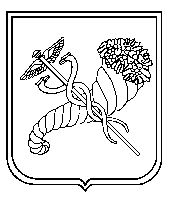 